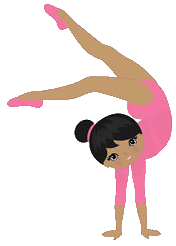 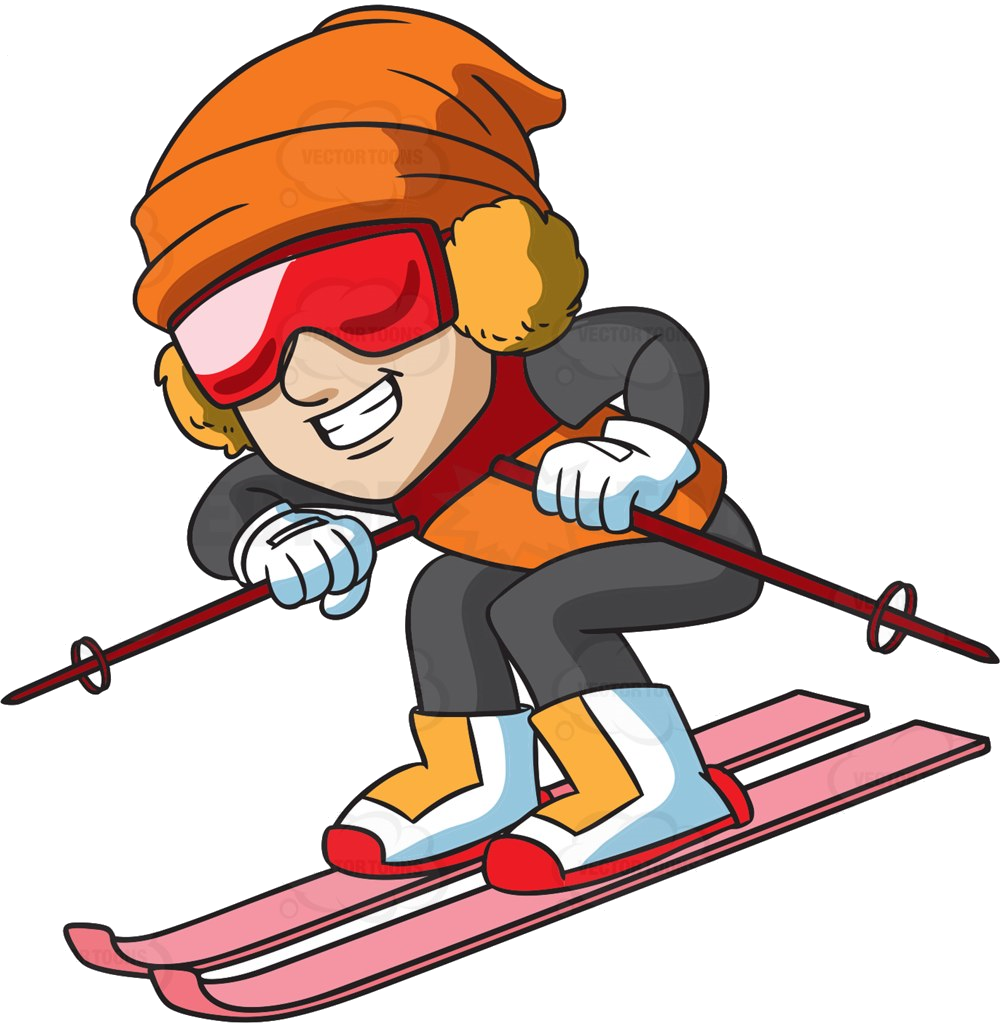 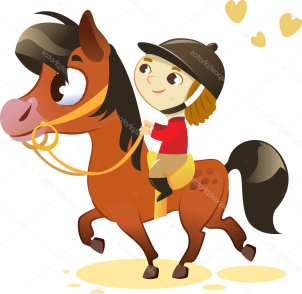 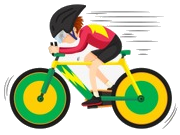 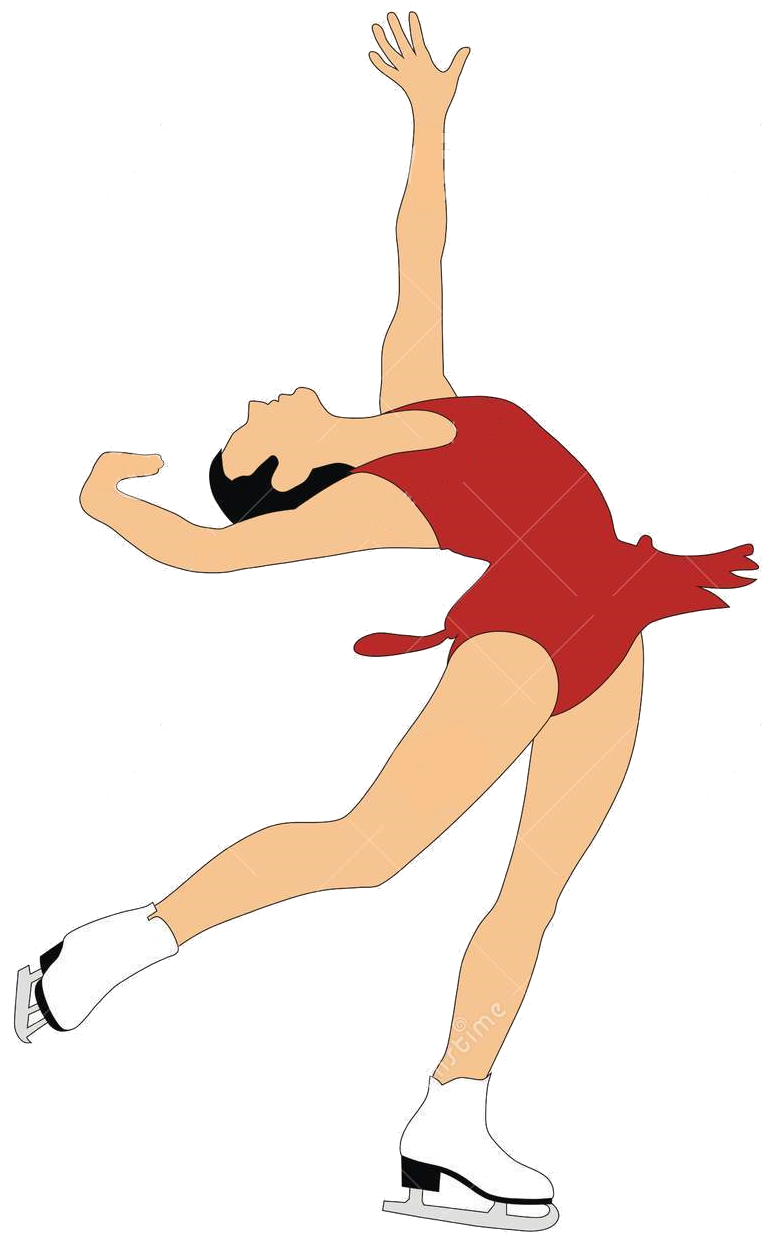 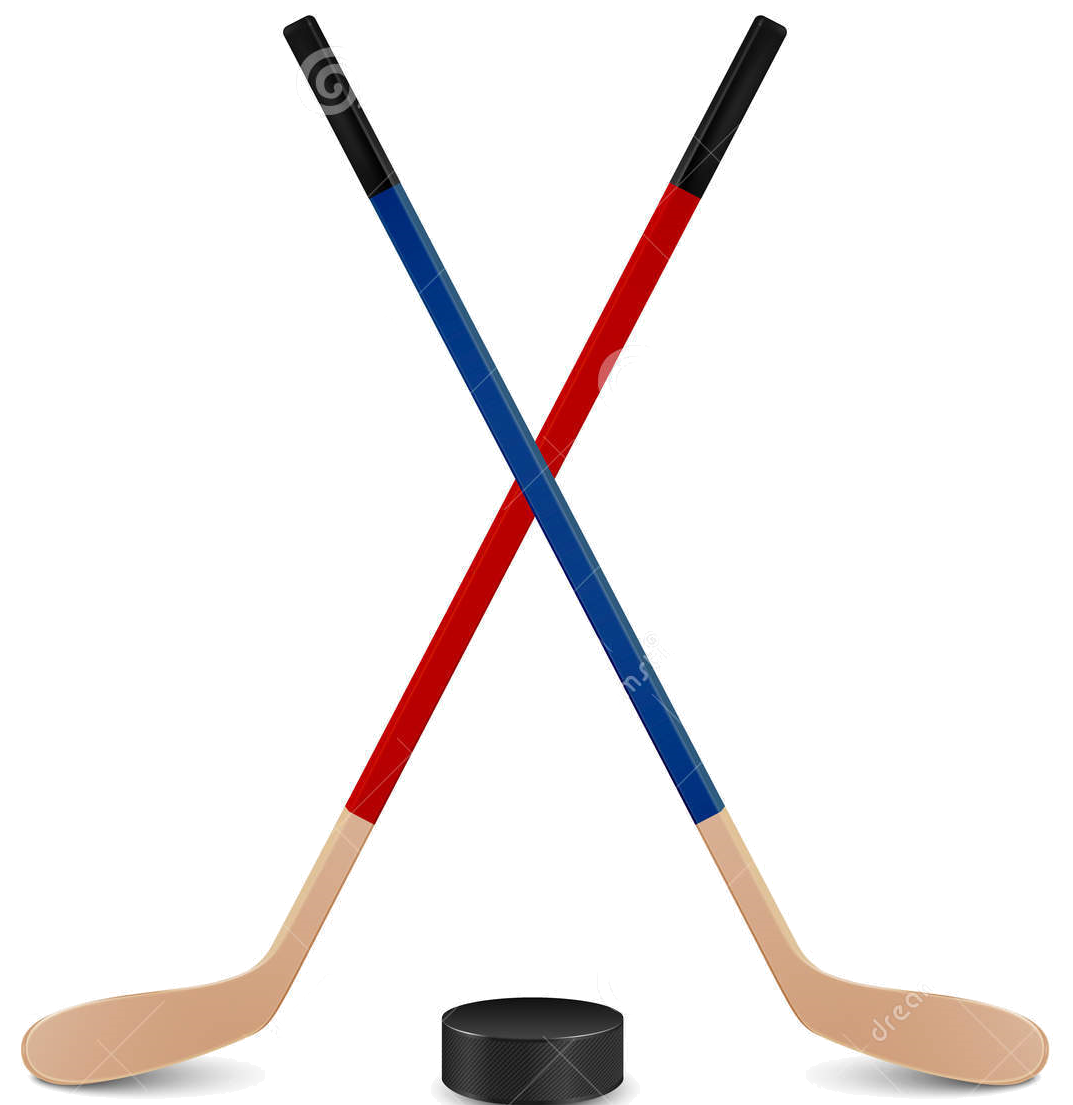 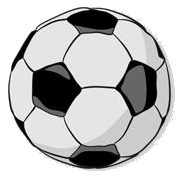 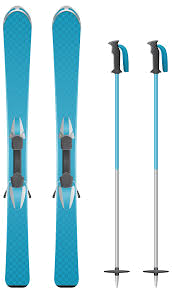 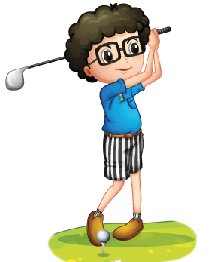 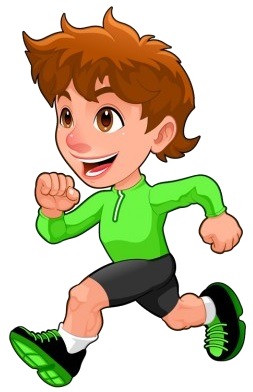 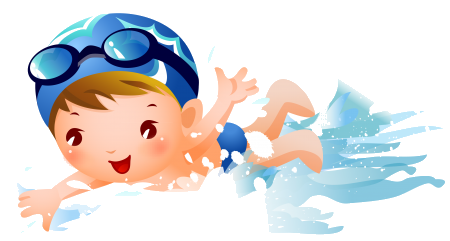 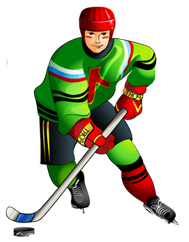 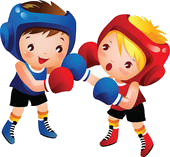 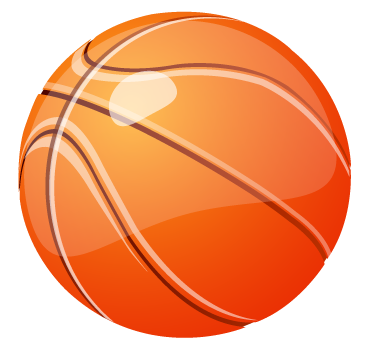 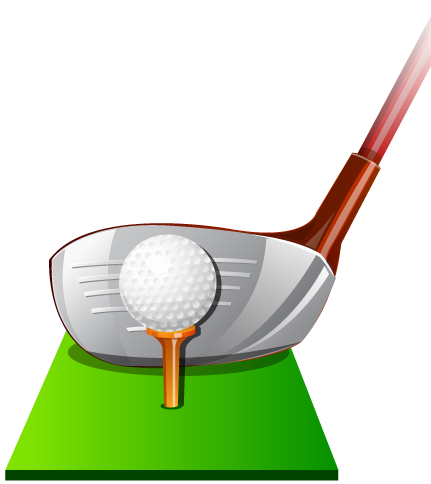 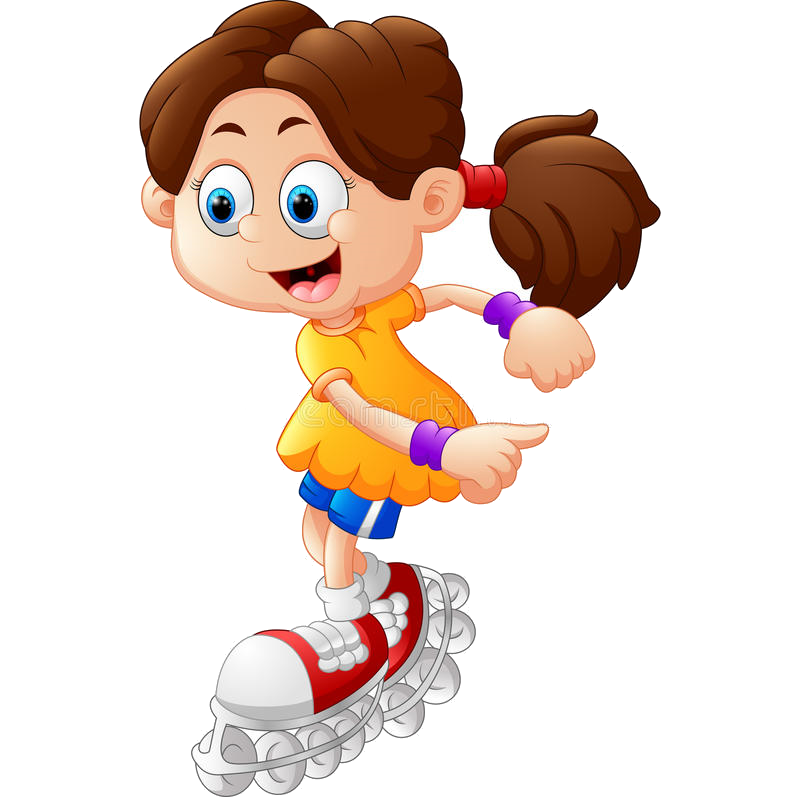 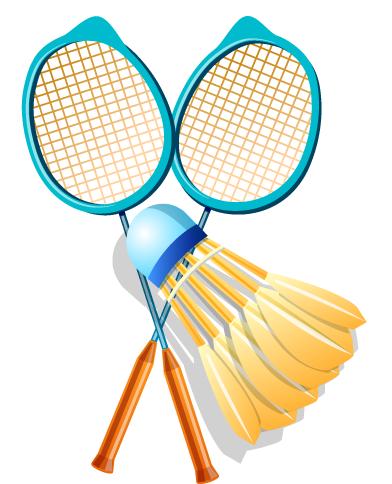 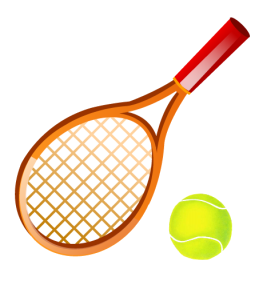 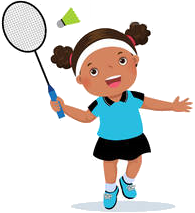 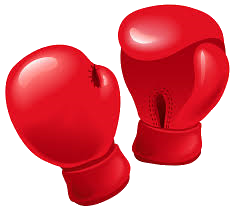 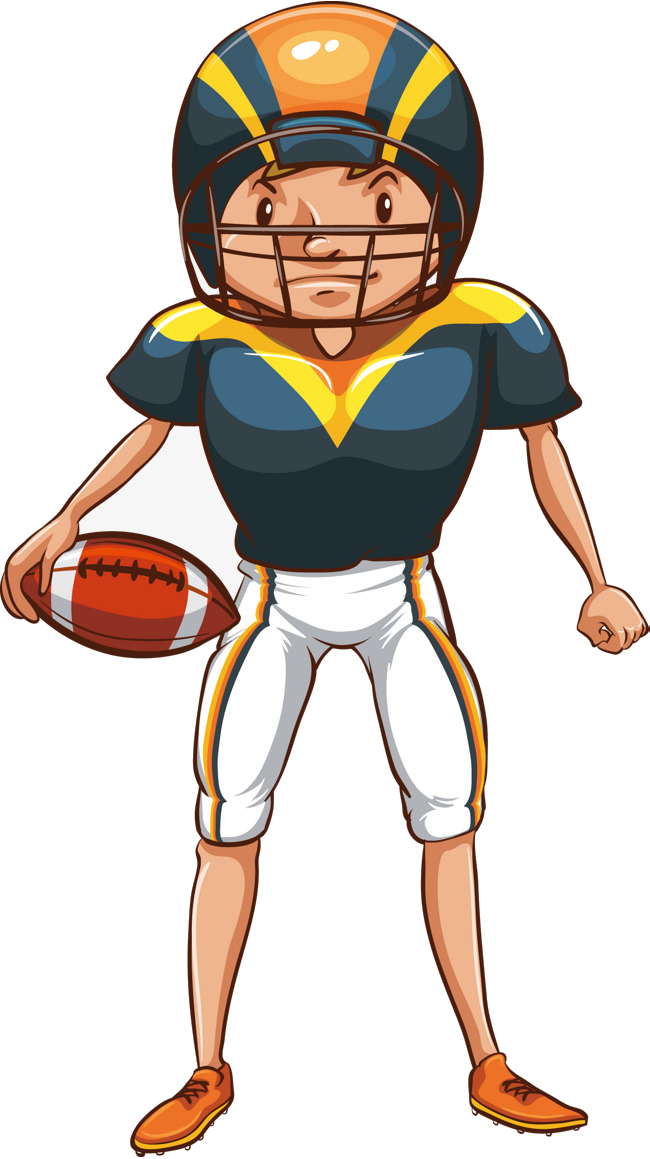 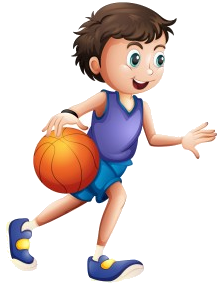 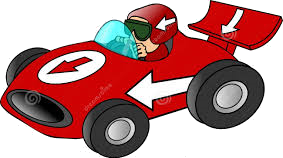 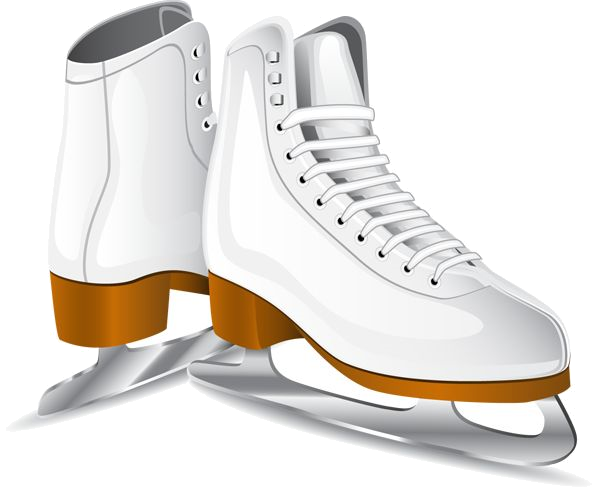 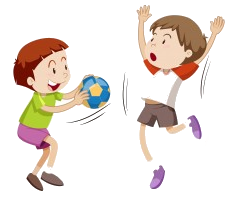 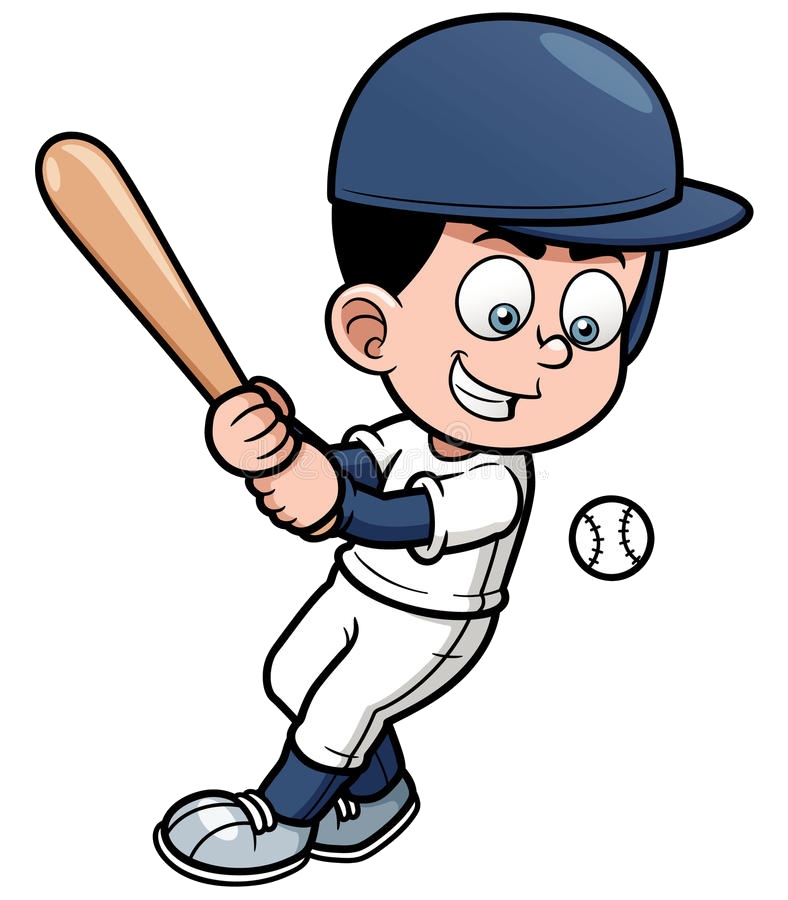 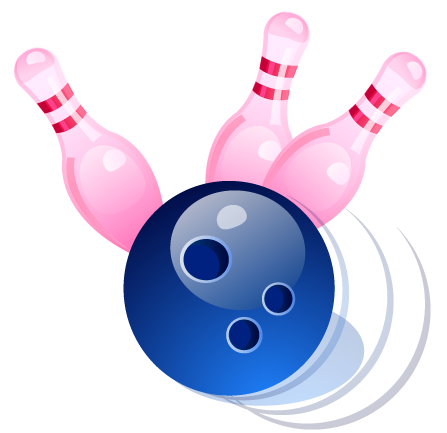 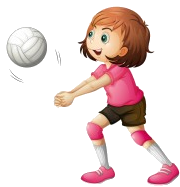 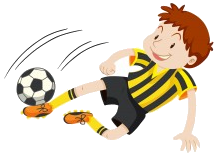 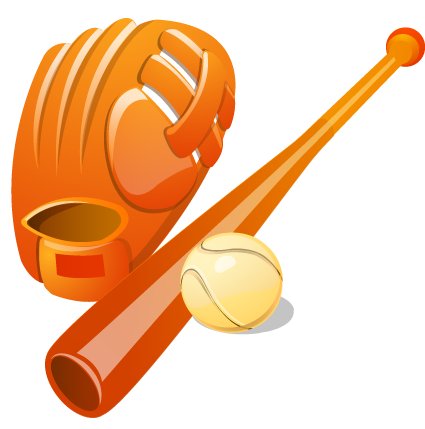 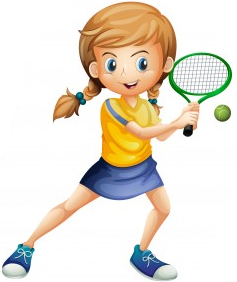 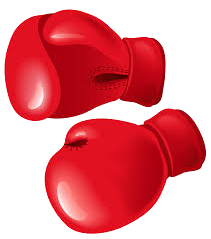 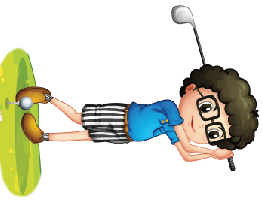 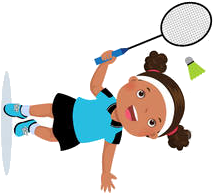 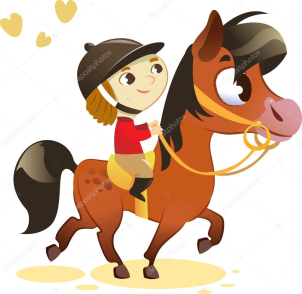 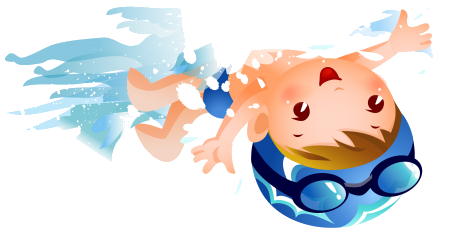 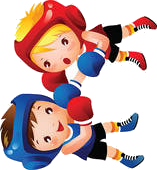 